Objednávka č. 2017/993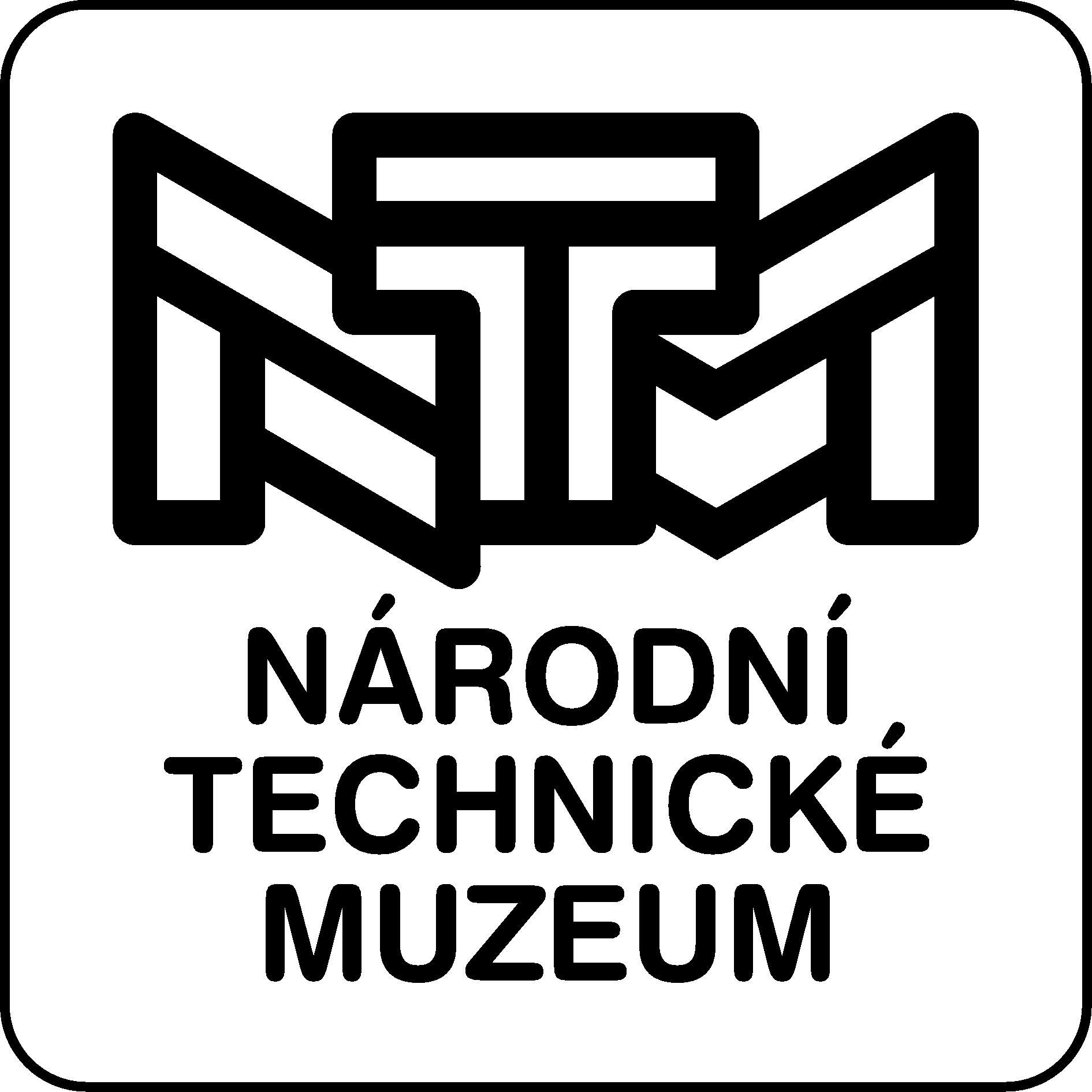                Název: Prodloužení licence Sophos UTM Objednané zboží/služba:Vítězný dodavatel na elektronickém tržišti:Vítězný dodavatel na elektronickém tržišti:Vítězný dodavatel na elektronickém tržišti:Vítězný dodavatel na elektronickém tržišti:Odběratel:Odběratel:Odběratel:Odběratel:Jméno:ANNEX NET, s. r. o.ANNEX NET, s. r. o.ANNEX NET, s. r. o.Jméno:Národní technické muzeumNárodní technické muzeumNárodní technické muzeumAdresa:Jeremenkova 88Jeremenkova 88Jeremenkova 88Adresa:Kostelní 42Kostelní 42Kostelní 42PSČ:1400Město:Praha 4PSČ:170 78Město:Praha 7Vyřizuje:Vyřizuje:Kontakt:Email:IČ: 645757566457575664575756Odbor:DIČ: CZ64575756CZ64575756CZ64575756Telefon:ID zakázky na elektronickém tržišti:ID zakázky na elektronickém tržišti:ID zakázky na elektronickém tržišti:IČ: 000232990002329900023299DIČ: CZ00023299CZ00023299CZ00023299PočetMJPopisKomodita NIPEZCena za MJ bez DPHDPHCelkemza položku vč. DPH1ksProdloužení licence pro Sophos UTM na 36 měsíců - SG 230 FullGuard Plus - 36 MOS RENEWAL48220000-6170455,0021%206 250,60Celkem206 250,60Bližší specifikace:Datum dodání: 	 2018-01-03 Doprava: 	 elektronicky Nákup je účelný, nezbytný a hospodárný. Vystavenou fakturu na objednané plnění zašlete na mailovou adresu: faktury@ntm.cz
 Na faktuře uvádějte vždy číslo objednávky! 
Národní technické muzeum je plátcem DPH! Přílohy:    Datum dodání: 	 2018-01-03 Doprava: 	 elektronicky Nákup je účelný, nezbytný a hospodárný. Vystavenou fakturu na objednané plnění zašlete na mailovou adresu: faktury@ntm.cz
 Na faktuře uvádějte vždy číslo objednávky! 
Národní technické muzeum je plátcem DPH! Přílohy:    Datum dodání: 	 2018-01-03 Doprava: 	 elektronicky Nákup je účelný, nezbytný a hospodárný. Vystavenou fakturu na objednané plnění zašlete na mailovou adresu: faktury@ntm.cz
 Na faktuře uvádějte vždy číslo objednávky! 
Národní technické muzeum je plátcem DPH! Přílohy:    Datum dodání: 	 2018-01-03 Doprava: 	 elektronicky Nákup je účelný, nezbytný a hospodárný. Vystavenou fakturu na objednané plnění zašlete na mailovou adresu: faktury@ntm.cz
 Na faktuře uvádějte vždy číslo objednávky! 
Národní technické muzeum je plátcem DPH! Přílohy:    